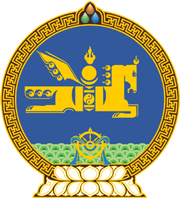 МОНГОЛ УЛСЫН ХУУЛЬ2018 оны 10 сарын 11 өдөр                                                                  Төрийн ордон, Улаанбаатар хотХЭЛЭЛЦЭЭР СОЁРХОНБАТЛАХ ТУХАЙ
	1 дүгээр зүйл.Монгол Улс, Бүгд Найрамдах Хятад Ард Улсын Засаг захиргааны онцгой бүс Макао хооронд 2017 оны 12 дугаар сарын 15-ны өдөр байгуулсан Ялтан шилжүүлэх тухай Монгол Улс, Бүгд Найрамдах Хятад Ард Улсын Засаг захиргааны онцгой бүс Макао хоорондын хэлэлцээрийг Монгол Улсын Засгийн газрын өргөн мэдүүлснээр соёрхон баталсугай.	МОНГОЛ УЛСЫН 	ИХ ХУРЛЫН ДАРГА 					         М.ЭНХБОЛД 